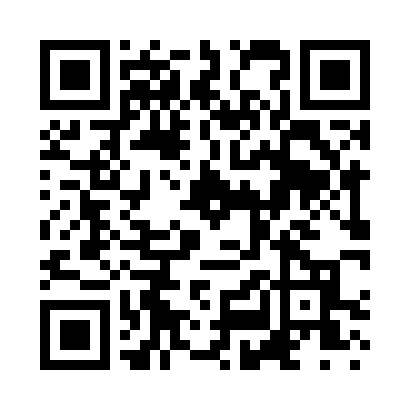 Prayer times for Valley Ridge, Arkansas, USAMon 1 Jul 2024 - Wed 31 Jul 2024High Latitude Method: Angle Based RulePrayer Calculation Method: Islamic Society of North AmericaAsar Calculation Method: ShafiPrayer times provided by https://www.salahtimes.comDateDayFajrSunriseDhuhrAsrMaghribIsha1Mon4:456:091:215:078:339:572Tue4:456:091:215:078:339:573Wed4:466:101:215:078:339:564Thu4:476:101:215:078:329:565Fri4:476:111:225:078:329:566Sat4:486:111:225:078:329:557Sun4:496:121:225:088:329:558Mon4:496:121:225:088:329:559Tue4:506:131:225:088:319:5410Wed4:516:141:225:088:319:5411Thu4:516:141:235:088:319:5312Fri4:526:151:235:088:309:5313Sat4:536:151:235:088:309:5214Sun4:546:161:235:088:299:5115Mon4:556:171:235:088:299:5116Tue4:566:171:235:088:299:5017Wed4:566:181:235:098:289:4918Thu4:576:191:235:098:289:4919Fri4:586:191:235:098:279:4820Sat4:596:201:235:098:269:4721Sun5:006:211:235:098:269:4622Mon5:016:211:235:098:259:4523Tue5:026:221:235:098:259:4524Wed5:036:231:235:088:249:4425Thu5:046:231:235:088:239:4326Fri5:056:241:235:088:229:4227Sat5:066:251:235:088:229:4128Sun5:076:261:235:088:219:4029Mon5:086:261:235:088:209:3930Tue5:096:271:235:088:199:3831Wed5:096:281:235:088:189:36